健康管理チェック表　　　※常時携帯すること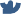 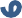 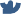 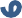 学籍番号　　　　　　　　　　　氏名　　　　　　　　　　　　　　　　　毎朝（休日含む）自宅で、健康管理チェック表を用いて、自己の体調をチェックし、記録する。体温は数字を記入し、症状の欄には、有もしくは無を記入する。有の場合は症状を記載する。症状（倦怠感、咳、痰、咽頭痛、鼻汁、味覚・嗅覚異常、咳き止めや解熱剤使用等）がある場合は記載すること。欠席する場合は、教務課（0749-43-7510）に連絡をすること。日（曜日）時間・体温・症状時間・体温時間・体温行動記録
（その日に居た場所を記載する）1日（　　）:    　　　　℃ 無・有（　　　　　　　　　　　　）：　　　　　  ℃：　　　　　 ℃2日（　　）:    　　　　℃ 無・有（　　　　　　　　　　　　）：　　　　　  ℃：　　　　　 ℃3日（　　）:    　　　　℃ 無・有（　　　　　　　　　　　　）：　　　　　  ℃：　　　　　 ℃4日（　　）:    　　　　℃ 無・有（　　　　　 　 　  　　）：　　　　　  ℃：　　　　　 ℃5日（　　）:    　　　　℃ 無・有（　　　　　　　　　　　　）：　　　　　  ℃：　　　　 　℃6日（　　）:　　　　　　　℃ 無・有（　　　　　　　　　　　　）：　　　　　  ℃：　　　　　 ℃7日（　　）:　　　　　　　℃ 無・有（　　　　　　　　　　　　）：　　　　　  ℃：　　　　　 ℃8日（　　）:　　　　　　　℃ 無・有（　　　　　　　　　　　　）：　　　　　  ℃：　　　　　 ℃9日（　　）:　　　　　　　℃ 無・有（　　　　　　　　　　　　）：　　　　　  ℃：　　　　　 ℃10日（　　）:    　　　　℃ 無・有（　　　　　　　　　　　　）：　　　　  　℃：　　　　　 ℃11日（　　）:    　　　　℃ 無・有（　　　　　　　　　　　　）：　　　　　  ℃：　　　　　 ℃12日（　　）:   　　　　　℃ 無・有（　　　　　　　　　　 　）：　　　　　  ℃：　　　　　 ℃13日（　　）:   　　　　　℃ 無・有（　　　　　　　　　　 　）：　　　　　  ℃：　　　　　 ℃14日（　　）:   　　　　　℃ 無・有（　　　　　　　　　　 　）：　　　　　  ℃：　　　　　 ℃15日（　　）:   　　　　　℃ 無・有（　　　　　　　　　　 　）：　　　　　  ℃：　　　　　 ℃16日（　　）:   　　　　　℃ 無・有（　　　　　　　　　　 　）：　　　　　  ℃：　　　　　 ℃17日（　　）:   　　　　　℃ 無・有（　　　　　　　　　　 　）：　　　　　  ℃：　　　　　 ℃18日（　　）:   　　　　　℃ 無・有（　　　　　　　　　　 　）：　　　　　  ℃：　　　　　 ℃19日（　　）:   　　　　　℃ 無・有（　　　　　　　 　　　　）：　　　　　  ℃：　　　　　 ℃20日（　　）:   　　　　　℃ 無・有（　　　　　　　　　　 　）：　　　　　  ℃：　　　　　 ℃21日（　　）:   　　　　　℃ 無・有（　　　　　　　　　　 　）：　　　　　  ℃：　　　　　 ℃22日（　　）:   　　　　　℃ 無・有（　　　　　　　　　　 　）：　　　　　  ℃：　　　　　 ℃23日（　　）:   　　　　　℃ 無・有（　　　　　　　　　　 　）：　　　　　  ℃：　　　　　 ℃24日（　　）:   　　　　　℃ 無・有（　　　　　　　　　　 　）：　　　　　  ℃：　　　　　 ℃25日（　　）:   　　　　　℃ 無・有（　　　　　　　　　　 　）：　　　　　  ℃：　　　　　 ℃26日（　　）:   　　　　　℃ 無・有（　　　　　　　　　　 　）：　　　　　  ℃：　　　　　 ℃27日（　　）:   　　　　　℃ 無・有（　　　　　　　　　　 　）：　　　　　  ℃：　　　　　 ℃28日（　　）:   　　　　　℃ 無・有（　　　　　　　　　　 　）：　　　　　  ℃：　　　　　 ℃29日（　　）:   　　　　　℃ 無・有（　　　　　　　　　　 　）：　　　　  　℃：　　　　　 ℃30日（　　）:   　　　　　℃ 無・有（　　　　　　　　　　 　）：　　  　　　℃：　　　　　 ℃31日（　　）:   　　　　　℃ 無・有（　　　　　　　　　　 　）：  　　　　　℃：　　　　　 ℃